100 East University Street, MSC 9210 | Magnolia, AR 71753Phone: 870-235-5237 | Fax: 870-235-5263 | uhs@saumag.edu | www.saumag.edu/healthAUTHORIZATION TO RELEASE HEALTHCARE INFORMATIONThis request and authorization applies to:____________________________________________________________________________________________________________________________________________________________________________________________________________________________________________________________________________________________________________________________________________________________________________________________________[Additional Information]__________________________________________________________________________________________________________________________________________________________________________________________________________________________________________________________________________________________________________________________________________________________________________________________________________________________________________________________________________________________________________________________________________________________________________________________________________________________________________________________________________________________________________________________________________________________________________________________________________________________________________________________________________________________________________________________________________________________________________________________________________THIS AUTHORIZATION EXPIRES NINETY DAYS AFTER IT IS SIGNED.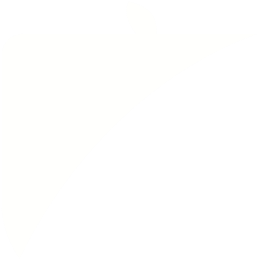 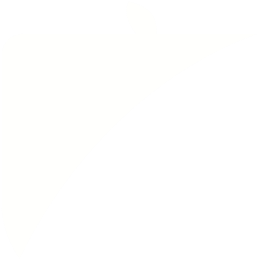 Susan Amanda Hanson, APRNPatient’s Name: _________________________________Date of Birth: Previous Name: _________________________________Social Security #: _______________________I request and authorize _______________________________ to release healthcare information of the patient named above to:[Name] _______________________________
[Address] _____________________________
[Phone] _______________________________Patient Signature:Date signed: 